新北市教育局國民教育輔導團國小藝術領域輔導小組107學年度第1學期國小藝術領域分區研究社群計畫依據：新北市107年度十二年國民基本教育精進國民中小學教學品質計畫。新北市教育局國民教育輔導團107學年度工作計畫。目的：提升輔導團員及種子教師專業成長能力與教學輔導功能。鼓勵團員及種子教師研究教學歷程，進行教學專業對話，增進教學效能。藉由教學實務進修提升輔導團員及種子教師教學演示能力，提高學生學習成效。主辦單位：新北市政府教育局協辦單位：國民教育輔導團國小藝術領域輔導小組實施內容：因應本領域三個子領域的個殊性與獨特性，成立音樂、視覺藝術、表演藝術、新媒體藝術四個分區研究社群。結合到校輔導、分區輔導及領域召集人研習等，打造各區領域召集人與輔導團教師對談、研究的時空與機會。組成人員：新北市藝術領域輔導小組輔導員依照專長類別分組，並推舉一人擔任分組研究社群之總召集人，2至3位輔導員為副召集人，輔導校長一名。教師約30-40名，如社群組織與人員。各研究社群研習日期與課程內容如附件。預期成效：   一、提昇團員及種子教師專業知能，促進教師專業發展。   二、深化團員及種子教師專業能力，活化團員輔導品質。   三、激勵團員及種子教師專業成長，發揮課程支援功能。經費概算：本計劃所需經費由本市107年度國教輔導團團務運作經費、107年新北市藝術與美感深耕計畫-美感教育計畫 學習社群經費支應。本案聯絡人：藝術領域專任輔導員張琬湄老師，電話：2275-5313分機246。本計畫陳核後實施，修正亦同。第一分區研究社群-音樂研究社群組織與課程1.分區社群召集人：陳盈君輔導員。 分區社群副召集人：林岑怡輔導員、黃美娟輔導員。2.參加對象：領域召集人或領域教師3.課程規劃：第二分區研究社群-視覺藝術研究社群組織與課程1.分區社群召集人：蔡秉峪輔導員。 分區社群副召集人：呂仁惠輔導員。2.參加對象：領域召集人或領域教師3.課程規劃：第三分區研究社群-表演藝術研究社群組織與課程1.分區社群召集人：周芝卉輔導員。 分區社群副召集人：陳嘉文輔導員。2.參加對象：領域召集人或領域教師3.課程規劃：第四分區研究社群-新媒體藝術研究社群組織與課程1.分區社群召集人：劉慧琪輔導員。 分區社群副召集人：劉美玲輔導員。2.參加對象：領域召集人或領域教師3.課程規劃：新北市107年度教育局國民教育輔導團國小藝術領域輔導小組第一教學專業社群-音樂  手鼓教學工作坊實施計畫一、依據：     （一）新北市107年度十二年國民基本教育精進國民中小學教學品質計畫。     （二）新北市107年度國小藝術領域輔導小組年度精進計畫工作計畫。二、目的：（一）組織教師合作學習型研究社群，研討音樂教學。（二）精進音樂教學技巧與專業知能，促進有效教學。（三）認識世界音樂及手鼓節奏教學，優化教學品質。（四）建構跨縣市音樂教學交流平台，提供觀摩機會。（五）累積教師之美感教育經驗，提升全民美感素養。三、辦理單位 主辦單位：中華民國擊樂手鼓協會協辦單位：新北市國教輔導團國小藝術領域小組          新北市中山國民小學          新北市五寮國民小學四、研習對象：全國對音樂及節奏教學有興趣的各級學校教師。五、活動地點：國立中正文化中心 國家音樂廳 地下一樓第四排練室              (台北市中正區中山南路21之1號) 六、課程時間與內容：七、講師：  國立台灣藝術大學音樂系  黃馨慧教授八、研習費用：本研習為新北市藝術領域輔導團音樂教學研究社群協辦，提供現場教師專業進修，採共聘師資及租用場地方式進行，依照不同學習程度費用如列：         進階班5500元      菁英班6000元    合奏班6000元            演奏-手鼓團（限團員報名參加）6000元九、研習時數：    全程參加研習之教師最高核予研習時數26小時，進階班、合奏班、菁英班及手鼓樂團演奏班12小時，若有缺席則依實際出席時數核予研習時數。十、研習報名、繳費方式：     （一）即日起至107年8月31日下午4：00止，或電話聯繫本案聯絡人，請教師逕至「全國教師在職進修網站」報名。     （二）繳費方式：於上課時間至研習現場繳交相關費用。十一、本案聯絡人：   中華民國擊樂手鼓協會HandDance Workshop葉珈岑老師，電話：0917-856178。   新北市國教輔導團國小藝術領域輔導員陳盈君老師，電話：0932-131361。十二、本計畫奉核後實施，修正時亦同。講師介紹…………………………………………………………………………………………………………………上課時段班別調查表姓    名：                      E-mail：                         出生日期：                      身分證：                                                                                                                     辦理國家音樂廳排練室出入證用聯絡電話：                                             請留能收簡訊的行動電話，謝謝！請勾選上課班別(請參考上列預定時間表)□手鼓進階班□手鼓菁英班  □手鼓合奏班□手鼓樂團新北市107年度十二年國民基本教育精進國中小教學品質計畫教育局國民教育輔導團國小藝術領域輔導小組第一教學專業社群-音樂   合唱教學工作坊實施計畫一、依據(一) 教育部美感教育中長程計畫。(二)新北市107年度十二年國民基本教育精進國中小教學品質計畫。(三)新北市107學年度國小藝術領域輔導小組工作計畫。二、目的(一) 充實教師領域教學知能，提升學生學習效果。(二) 激勵教師教學研究精神，增進教師教學效能。(三) 提供跨領域教學專業對話平台，促進教師專業發展。(四) 建構新北市領域教師專業社群發展系統。(五)提昇教師音樂人文素養與合唱教師專業能力。(六) 有助於新北市各級學校合唱團的籌組與訓練。三、辦理單位(一) 指導單位：新北市政府教育局(二)主辦單位：新北市國民教育輔導團國小藝術領域輔導小組(三)協辦單位：新北市中山國小、拉縴人文化藝術基金會四、研習對象：各級學校教師，學校合唱團指導老師，合唱藝術愛好者皆可參加。五、辦理時間及地點：   (一)辦理時間：女聲合唱:即日起至107年9月23日(每週日晚上6:00-8:30。僅招收女聲)       混聲合唱: 即日起至107年9月23日(每周日下午2:00-5:00。目前僅招收男聲)   (二)上課地點：拉縴人新北市新店區北新路三段205-3號7樓B室(拉縴人文化基金會。捷運新店線大坪林站1號出口往民權路42巷方向進入步行5分鐘)  （三）新進成員需與老師聯繫預約進行視譜能力及音域測試。(請填妥附件二之聯絡方式，並email至cantabilemit@gmail.com以便通知試音時間。）   (四)若已錯過學期初報名時間，仍可中途參加。唯將以實際上課情況核發研習時數。六、課程內容：女聲合唱團授課講師：洪晴瀠老師混聲合唱團授課講師：洪晴瀠老師七、研習時數：女聲合唱團全程參與研習之教師，核予55小時研習時數。混聲合唱團全程參與              研習之教師，核予63小時。若有缺席則依實際出席情況核予研習時數。(缺席三分之一課程則不予核發時數)八、研習費用：本研習活動需自費，請於上課時繳交。團費每月新台幣500元整。使用樂譜之材料費實支實付。九、報名事宜： (一)女聲合唱團報名時間即日起至107年9月15日星期六 中午 12時止。 (二)混聲合唱團報名時間即日起至107年9月15日星期六 中午 12時止。 (三)報名方式：請至「全國教師在職進修研習系統」報名參加，並填妥附件二資料回傳至cantabilemit@gmail.com 。十、本案聯絡人：新北市國教輔導團國小藝術領域輔導員洪晴瀠老師，電話：0927-913801。                   E-Mail:cantabilemit@gmail.com十一、本計劃經審核通過後實施，修正亦同。講師介紹附件二:報名資料新北市107年度教育局國民教育輔導團國小藝術領域輔導小組第二教學專業社群-視覺藝術陶學工作坊實施計畫一、依據(一) 教育部美感教育中長程計畫(二) 新北市107年度十二年國民基本教育精進國中小教學品質計畫(三) 新北市107學年度國小藝術領域輔導小組工作計畫二、目的(一) 充實教師領域教學知能，提升學生學習效果。(二) 激勵教師教學研究精神，增進教師教學效能。(三) 提供跨領域教學專業對話平台，促進教師專業發展。(四) 建構新北市領域教師專業社群發展系統。三、辦理單位(一) 指導單位：新北市政府教育局(二) 主辦單位：新北市國民教育輔導團國小藝術領域輔導小組 新北市中山國民小學 新北市蘆洲國民小學(三) 協辦單位：花言瓷語工作室四、研習對象：本工作坊自102學年開課，為延續性課程，參與教師順位如下：(一) 以原工作坊所屬教師優先參加。(二) 若有名額，第一順位以新北市國小藝術領域輔導小組第二專業社群-視覺藝術教學研究所屬教師為優先，第二順位全國各國中小對陶藝教學有興趣之教師。(三) 研習名額共10名。五、辦理時間及地點：(一) 研習時間：自107年9月至107年1月每週六上午9:00至12:00 (二) 地點：新北市蘆洲國民小學 忠孝樓B1陶藝教室（新北市蘆洲區中正路100號，Tel：02-2281-6202）六、課程內容：七、研習時數：每週六上午 9：00 -12：00，共17次 ，全程參與研習之教師，並核予全程參與研習之教師，並核予 51 小時研習數。八、研習費用：於上課時間至研習現場繳交相關費用，於上課時間至研習現場繳交相關費用（材料、場地電費等）。九、報名事宜：(一) 報名時間即日起至 107年 9月 19日星期三下午 16 時止 。(二) 報名方式：    1. 因場地與上課品質之要求，名額有限，故不提供線上報名。    2. 請電話聯繫本案聯絡人，經講師審核確認後協助報名參加。    3. 若報名完成，因故無法參與請於報名截止前取消，以免影響其他教師進修權益。十、注意事項：(一) 為配合本市節能減碳政策，請參加教師自備環保杯、筷。(二) 本研習不供餐，茶點、午餐請自理。(三) 研習場地地下室有公有停車場供停車，或捷運蘆洲線三民高中站往蘆洲國小方向走約7分鐘，請事先聯繫共乘或自行前往。(四) 本案聯絡人：新北市國教輔導團小藝術領域輔導員陳盈君主任，電話： 0932131361、02-22816202轉113。十一、本計畫經審核通過後公佈實施，修正時亦同。新北市 107年度教育局國民教育輔導團國小藝術領域輔導小組第二教學專業社群-視覺藝術 藝術教材教法工作坊實施計畫一、 依據 :(一) 教育部美感教育中長程計畫 (二) 新北市 107年度十二年國民基本教育精進國中小教學品質計畫 (三) 新北市 107學年度國小藝術領域輔導小組工作計畫 二、目的 :(一) 充實教師領域教學知能，提升學生學習效果。 (二) 激勵教師教學研究精神，增進教師教學效能。 (三) 提供6跨領域教學專業對話平台，促進教師專業發展。 (四) 建構新北市領域教6師專業社群發展系統。 三、辦理單位 :(一)指導單位：新北市政府教育局 (二)主辦單位：新北市國民教育輔導團國小藝術領域輔導小組(三)協辦單位：新北市中山國民小學、新北市大觀國民中學 。四、研習對象:本工作坊自 104 學年開課，為延續性課程，參與教師順位如下：(一)以原工作坊所屬教師優先參加。(二)若有名額，第一順位以新北市國小藝術領域輔導小組第二專業社群-視覺藝術教學研究所屬教師為優先，第二順位全國各國中小對藝術教學有興趣之教師。 (三)研習名額共30名。 五、辦理時間及地點： (一) 辦理時間：自 107 年 9 月 19 日至107年 12 月每週三下午 18:00 至 21:00 (二) 地點：新北市大觀國民中學 早稻教室 （新北市板橋區僑中一街 1-1 號 Tel：02-2272-5015） 六、課程內容與研習時數：每週三下午 18：00-21：00，全程參與研習之教師，並核予 48小時研習時數。 七、研習費用：於上課時間至研習現場繳交相關費用（材料、場地、電費等）。 八、報名事宜： (一)報名時間即日起至 107 年 9 月 12 日星期三下午 16 時止。 (二)報名方式：因場地與上課品質之要求，名額有限。請電話聯繫新北市大觀國民小學林凱莉老師，經審核確認後報名參加。若因故無法參與請於報名截止前取消報名，以免影響其他教師進修權益。 九、注意事項：(一)為配合本市節能減碳政策，請參加教師自備環保杯、筷。(二)本研習不供餐，茶點、午餐請自理。 (三)本案聯絡人：新北市國教輔導團國小藝術領域專任輔導員張琬湄老師，電話：0919835166。 新北市大觀國民小學林凱莉老師，電話：0936503106。 十、本計畫經審核通過後公佈實施，修正時亦同。 關於吳望如 集創作家、藝術教育家、藏書票推手、收藏家於一身的人並不多見，但吳望如校長就是這樣的一位行動者。吳望如校長服務於米倉國小的五餘年來，不但將校園打造為藝術校園，更促使校內學生、老師、社區家長都紛紛接觸藏書票，甚而收藏藏書票，許多孩 子更因製作藏書票而喜愛閱讀，讓米倉國小儼然成為臺灣推動兒童版畫及藏書票的重鎮。 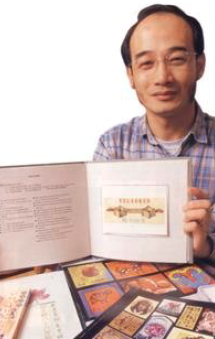 吳望如校長近二十年來，除了積極於教育工作，更致力推展藏書票創作與收藏，尤其是為新北市辦理了十七屆藝術饗宴國際藏書票展，成績斐然，深受國內外版畫界人士推崇。 現任：國立新竹教育大學藝術與設計學系兼任講師 教育部藝術與人文課綱研修委員 新北市藝術與人文輔導團研究員 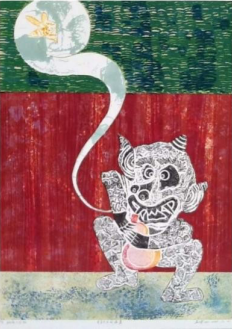 經歷：新北市米倉、集美國小校長 全國學生美術比賽評審 全國兒童梅嶺獎評審 中華民國世界兒童畫展評審 國泰人壽全國兒童美術比賽評審 全國燈會比賽評審 臺北縣藝術饗宴藏書票比賽評審 臺北縣美術比賽評審 著作：《尋訪臺灣老藏書票》 《紙上寶石－藏書票 DIY》 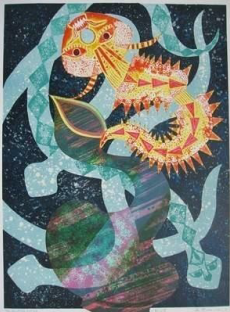 《童年 DIY－大地遊戲》 《童年 DIY－臺灣鄉土棋藝》 《童年 DIY－智慧的板》 《童年 DIY－特技陀螺在米倉》 《大家來逛祖師廟》 《千里眼與順風耳的傳承與再生》 《民俗技藝的傳承－談五行八卦陣》 《平凡中的不平凡－李平凡和他的藏書票》 《小小棋靈王：看故事，學棋藝》時間內容主題方式主持人或主講人備註107年9月-108年1月每週日上課手鼓教學工作坊(地點:國家音樂廳練習室)詳見附件一工作坊實作黃馨慧教授、曾淑玲老師、吳政君老師(講師費學員自付)需自費參加107年9月-108年1月每週五、日上課合唱教學工作坊(地點:拉縴人文化基金會)詳見附件二工作坊實作洪晴瀠老師(講師費學員自付)需自費參加107年9月26日(三)13:30-16:30全市研習：素養導向融入音樂課程設計開發之共學(地點:蘆洲國小圖書館)工作坊講座陳盈君、林岑怡、黃美娟(另案申請編列)全市種子教師研習107年11月28日(三)13:30-16:30全市研習：創新課程之音樂行動學習Let's Go(地點: 蘆洲國小圖書館)工作坊講座待聘(另案申請編列)全市種子教師研習107年12月26日(三)13:30-16:30全市研習：演唱教學大躍進(地點: 蘆洲國小圖書館)工作坊講座待聘(另案申請編列)全市種子教師研習時間內容主題方式主持人或主講人備註107年9月-108年1月每週六14:00-17:00陶藝教學工作坊(地點: 新北市蘆洲國民小學 忠孝樓B1陶藝教室)詳見附件三工作坊實作李國欽教授(不支講師費)需自費參加107年9月-108年1月每週三18:00-21:00藝術教材教法工作坊(地點:大觀國中)詳見附件四工作坊實作吳望如校長(不支講師費)需自費參加107年9月19日(三)13:30-16:30全市研習：水墨遊戲1(地點:民安國小)工作坊實作王振泰老師 (另案申請編列)自備水墨、彩畫工具全市種子教師研習107年11月21日(三)13:30-16:30全市研習：水墨遊戲2(地點:民安國小)工作坊實作王振泰老師(另案申請編列)自備水墨、彩畫工具全市種子教師研習107年12月19日(三)13:30-16:30全市研習：彩畫遊戲(地點:民安國小)工作坊實作王振泰老師(另案申請編列)自備彩畫工具全市種子教師研習時間內容主題方式主持人或主講人備註107年9月26日(三)13:30-17:00全市研習：偶戲1 (地點:中山國小小舞蹈教室)工作坊討論曾麗真老師(另案申請編列)限額30名全市教師參與107年10月17日(三) 13:30-17:00全市研習：偶戲2(地點:中山國小敲復古地下室)工作坊討論余孟儒老師(另案申請編列)限額30名全市教師參與107年11月28日(三)13:30-16:30全市研習：偶戲3(地點:中山國小小舞蹈教室)工作坊討論莊育慧老師(另案申請編列)限額30名教師參與時間內容主題方式主持人或主講人備註107年10月3日(三)13:30-16:30全市研習：自造中心體驗1 (地點:台北市動態自造實驗室)工作坊實作待聘(另案申請編列)限額15名教師參與107年11月14日(三)13:30-16:30全市研習：自造中心體驗2 (地點:台北市動態自造實驗室)工作坊實作待聘(另案申請編列)限額15名教師參與107年12月26日(三)13:30-16:30全市研習：自造中心體驗3(地點:台北市動態自造實驗室)工作坊實作待聘(另案申請編列)限額15名教師參與班別9月(9,30)10月(14,28)11月(11,25)12月(9,23)7月(8)進階班13:30~15:00北非手鼓基本手法北非手鼓分部基本練習北非手鼓基礎技巧加強北非手鼓一速二速技巧加強練習北非手鼓一速二速技巧練習手鼓樂團演奏班15:15~16:45愛爾蘭鼓合奏曲練習、埃及鈴鼓Soft技巧埃及鈴鼓合奏曲練習拉丁鼓合奏曲練習埃及鈴鼓及拉丁鼓合奏曲練習愛爾蘭手鼓合奏曲練習班別9月(16)10月(7,21)11月(4,18)12月(2,16)1月(6)合奏班13:30~15:00埃及鈴鼓合奏曲練習拉丁鼓技巧練習埃及鈴鼓Soft技巧加強北非手鼓合奏曲練習北非手鼓合奏曲練習菁英班15:15~16:45埃及鈴鼓Regular基本技巧埃及鈴鼓合奏曲練習盾杯鼓技巧加強盾杯鼓合奏曲練習盾杯鼓合奏曲練習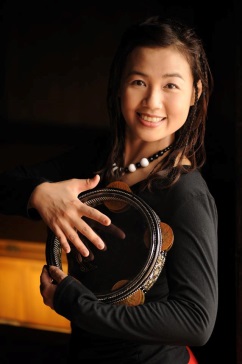 黃馨慧老師國立台灣藝術大學音樂系講師留美、法手鼓擊樂之知名演奏家，1998年返國擔任中華民國擊樂手鼓協會理事長，定期舉辦演出與研習，推廣手鼓世界音樂。2012年6月應台灣國樂團邀請，製作「聲東擊西」音樂會，於國家音樂廳演出票房全滿；2013年12月製作「鼓動紅樓」音樂會，於西門紅樓演出，廣受好評。日期課程內容備註9/23、9/30合唱排練（每次2.5小時）1.	基礎發聲2.	樂曲排練La cucaracha	/Arr.Alberto Grau I bought me a cat/Aaron Copland Laugh, Kookaburra/Bob Chilcott          O Sapo(巴西民謠)/Arr. Stephen Hatfield  Cat's Meow /Gioachino Rossini10/6、10/7、10/14、10/21、10/28合唱排練（每次2.5小時）1.	基礎發聲2.	樂曲排練La cucaracha	/Arr.Alberto Grau I bought me a cat/Aaron Copland Laugh, Kookaburra/Bob Chilcott          O Sapo(巴西民謠)/Arr. Stephen Hatfield  Cat's Meow /Gioachino Rossini11/4、11/11、11/18、11/25合唱排練（每次2.5小時）1.	基礎發聲2.	樂曲排練La cucaracha	/Arr.Alberto Grau I bought me a cat/Aaron Copland Laugh, Kookaburra/Bob Chilcott          O Sapo(巴西民謠)/Arr. Stephen Hatfield  Cat's Meow /Gioachino Rossini12/2、12/9、12/16、12/23、12/30合唱排練（每次2.5小時）1.	基礎發聲2.	樂曲排練La cucaracha	/Arr.Alberto Grau I bought me a cat/Aaron Copland Laugh, Kookaburra/Bob Chilcott          O Sapo(巴西民謠)/Arr. Stephen Hatfield  Cat's Meow /Gioachino Rossini1/6、1/13、1/20演出前排練（每次3小時）1.	基礎發聲2.	樂曲排練La cucaracha	/Arr.Alberto Grau I bought me a cat/Aaron Copland Laugh, Kookaburra/Bob Chilcott          O Sapo(巴西民謠)/Arr. Stephen Hatfield  Cat's Meow /Gioachino Rossini1/22演出（當天含採排以6小時計）1.	基礎發聲2.	樂曲排練La cucaracha	/Arr.Alberto Grau I bought me a cat/Aaron Copland Laugh, Kookaburra/Bob Chilcott          O Sapo(巴西民謠)/Arr. Stephen Hatfield  Cat's Meow /Gioachino Rossini日期課程內容備註9/23、9/30合唱排練（每次3小時）1.	基礎發聲2.	樂曲排練八駿贊/Se EnkhbayarThe Seal Lullaby/Eric WhitacreFelix Mendelssohn/Die Nachtigall	Il bianco e dolce cigno/Arcadelt小毛驢/張弘毅とピアノのための どうぶつのうた? /詩:木坂涼 作曲:森山至貴10/6、10/7、10/14、10/21、10/28合唱排練（每次3小時）1.	基礎發聲2.	樂曲排練八駿贊/Se EnkhbayarThe Seal Lullaby/Eric WhitacreFelix Mendelssohn/Die Nachtigall	Il bianco e dolce cigno/Arcadelt小毛驢/張弘毅とピアノのための どうぶつのうた? /詩:木坂涼 作曲:森山至貴11/4、11/11、11/18、11/25合唱排練（每次3小時）1.	基礎發聲2.	樂曲排練八駿贊/Se EnkhbayarThe Seal Lullaby/Eric WhitacreFelix Mendelssohn/Die Nachtigall	Il bianco e dolce cigno/Arcadelt小毛驢/張弘毅とピアノのための どうぶつのうた? /詩:木坂涼 作曲:森山至貴12/2、12/9、12/16、12/23、12/30合唱排練（每次3小時）1.	基礎發聲2.	樂曲排練八駿贊/Se EnkhbayarThe Seal Lullaby/Eric WhitacreFelix Mendelssohn/Die Nachtigall	Il bianco e dolce cigno/Arcadelt小毛驢/張弘毅とピアノのための どうぶつのうた? /詩:木坂涼 作曲:森山至貴1/6、1/13、1/20合唱排練（每次3小時）1.	基礎發聲2.	樂曲排練八駿贊/Se EnkhbayarThe Seal Lullaby/Eric WhitacreFelix Mendelssohn/Die Nachtigall	Il bianco e dolce cigno/Arcadelt小毛驢/張弘毅とピアノのための どうぶつのうた? /詩:木坂涼 作曲:森山至貴1/22演出（當天含採排以6小時計）1.	基礎發聲2.	樂曲排練八駿贊/Se EnkhbayarThe Seal Lullaby/Eric WhitacreFelix Mendelssohn/Die Nachtigall	Il bianco e dolce cigno/Arcadelt小毛驢/張弘毅とピアノのための どうぶつのうた? /詩:木坂涼 作曲:森山至貴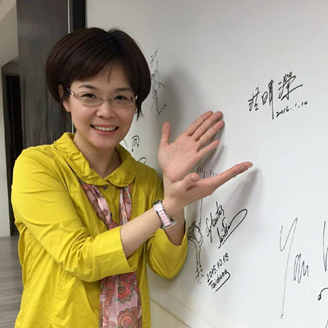 合唱指揮 / 洪晴瀠輔仁大學音樂研究所，合唱指揮碩士。所撰寫之論文「松下耕女聲合唱作品詮釋與研究」為國內第一部以日本合唱音樂為研究主題之文獻，並獲得音樂家本人肯定與收藏；指揮技巧先後受連芳貝、蘇慶俊、Joseph Flummerfelt、Anton Armstrong、Steven Leek及Katalin Kiss等合唱大師指導。曾任國立清華大學音樂系兼任講師、輔大合唱團、福爾摩沙青年合唱團、國防醫學院源遠合唱團、純青基金會合唱團指揮。2013-2017擔任拉縴人澎湖兒童夏令合唱營隊駐營講師。2017指揮拉縴人青年合唱團於台北市大運擔任FISU會歌領唱。現任拉縴人青年合唱團、拉縴人藝象女聲合唱團、拉縴人少年兒童合唱團指揮；並經常獲邀各級合唱活動研習之講師。欲參加班別欲參加班別(      ) 週日晚間女聲合唱團  (       )週日下午混聲合唱團(      ) 週日晚間女聲合唱團  (       )週日下午混聲合唱團(      ) 週日晚間女聲合唱團  (       )週日下午混聲合唱團姓名生日西元      年     月     日手機電話服務單位是否參加過合唱團是(     ) 否(     )是(     ) 否(     )如左題答是，之前擔任的聲部為何? S1(    )  S2(    )   A1(    )  A2(    )參加混聲合唱團請填寫以下聲部T1(    )  T2(    )   B1(    )  B2(    )如左題答是，之前擔任的聲部為何? S1(    )  S2(    )   A1(    )  A2(    )參加混聲合唱團請填寫以下聲部T1(    )  T2(    )   B1(    )  B2(    ) 研習時程107年9月107年10月107年11月107年12月107年1月研習課程內容陶瓷創作與師生聯展陶與創客的創作教學研究創客生活陶設計與研究土、釉色與窯溫應用研究創客生活陶創作教學研究講師/主持人蔡宗叡老師、陳盈君老師蔡宗叡老師、陳盈君老師蔡宗叡老師、陳盈君老師蔡宗叡老師、陳盈君老師蔡宗叡老師、陳盈君老師顧問花言瓷語工作室  李國欽 老師花言瓷語工作室  李國欽 老師花言瓷語工作室  李國欽 老師花言瓷語工作室  李國欽 老師花言瓷語工作室  李國欽 老師研習時程9月10月11月12月研習課程內容 版畫創作版畫創作兒童畫教材教法1兒童畫教材教法2講師/主持人專業畫家 吳望如校長專業畫家 吳望如校長專業畫家 吳望如校長專業畫家 吳望如校長